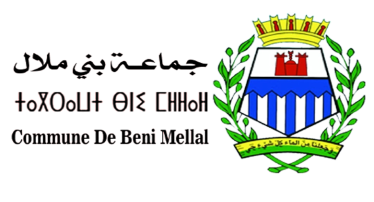 مقترح جديد حول ميثاق المشاركة المواطنةالجماعة الترابية:  بني ملالاسم المقترح:........................................................................................................................................................................................................................................................القيم و المبادئالأهدافطبيعة المشاركةالمعنيون بالمشاركة فضاءات المشاركةالتزامات الأطرافآليات التفعيل و التتبع و التقييم ........................................................................................................................................................................................................................................................ ......................................................................................................................................................................................................................................................................................................................................................................................................................................................................................................................................................................................................................................... ............................................................................................................................................................................................................................................................................................................................................................................................................................................................................................................................................................................................................................................ .............................................................................................................................................................................................................................................................................................................................................................................................................................................................................................................................................................................................................................................. ...........................................................................................................................................................................................................................................................................................................................................................................................................................................................................................................................................................................................................................................................................................................................................................................................................................................................................................................................................................................................................................................  ..........................................................................................................................................................................................................................................................................................................................................................................................................................................................................................................................................................................................................................................................................................................................................................................................................................................................................................................................................................................................................................................................